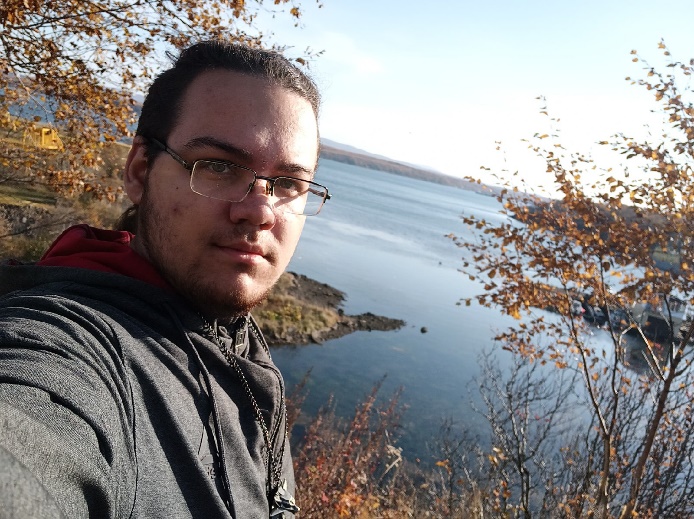 ФИО: Киселев Виталий АлександровичДата рождения: 04.12.2001Образование: средне-профессиональное                Место работы: Советско-Гаванский ПочтамтЯ, Киселев Виталий Александрович, обучался в КГБ ПОУ Советско-Гаванский промышленно – технологический техникум с 2017-2020 г. на специальности «Товароведение и экспертиза качества», получил среднее профессиональное образование. Во время обучения в техникуме я получил возможность найти достойную работу на отделении почтамта в г. Советская Гавань.Начал трудовую деятельность на предприятии с апреля 2021 года на почте в должности «Оператора по сопровождению и обмену почты». За весь период работы понял, что во время обучения в техникуме приобрёл знания, существенно повлиявшие на начало моей самостоятельной и взрослой жизни.Обучение по специальности помогло мне успешно осуществлять трудовую деятельность. Так же в  техникуме я приобрел полезные навыки: не только знания о специальности, но и как работать с людьми. 